Home Learning Ideas for all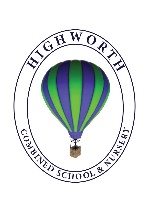 Wednesday 20th May 2020Mental Health Awareness Week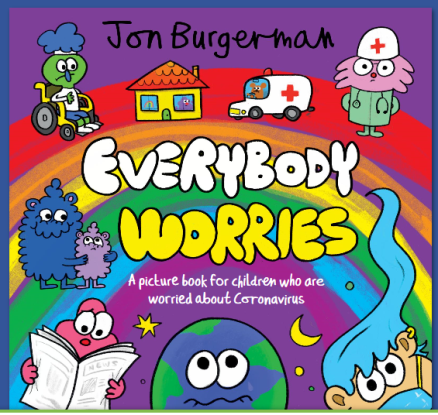 As you will have seen yesterday in our daily update, this week is Mental Health Awareness Week.  We have found an online picture book for children who are worried about Coronavirus and we think it could be very reassuring for children to read.  https://en.calameo.com/read/000777721945cfe5bb9cc?authid=Xu9pcOzU3TQx  Mental wellbeing activity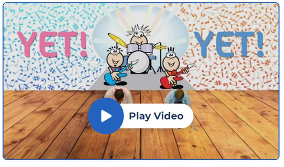 Can you join in with the ‘Power of Yet’ dance to stay physically and mentally healthy?  There are also worksheets you can complete after!https://imoves.com/home-learning/1535 Foil Sculpture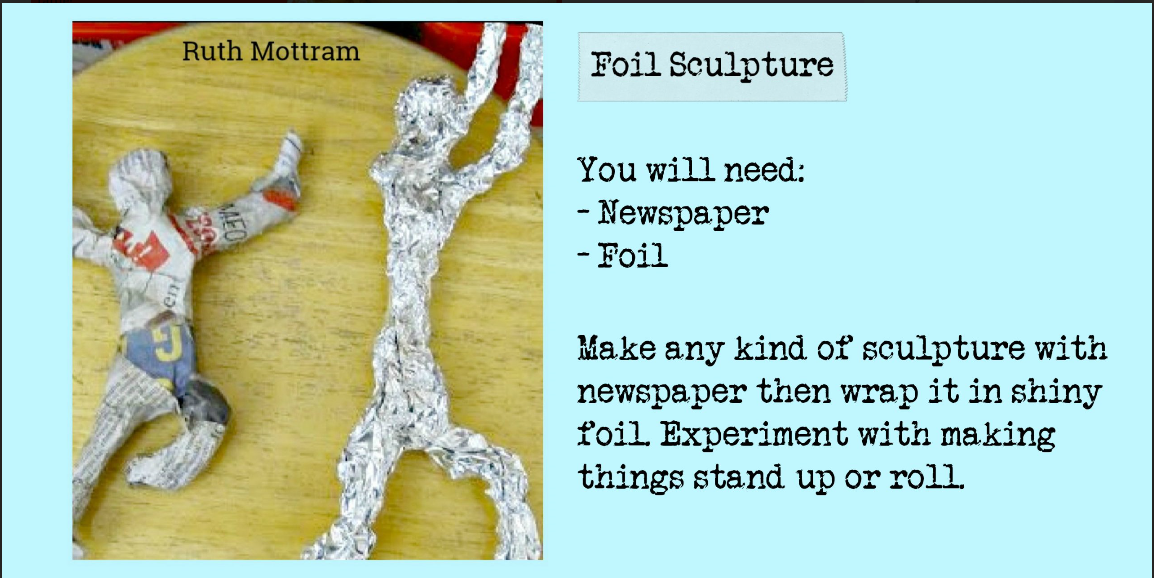 